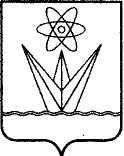 АДМИНИСТРАЦИЯ ЗАКРЫТОГО АДМИНИСТРАТИВНО – ТЕРРИТОРИАЛЬНОГО ОБРАЗОВАНИЯ  ГОРОДА ЗЕЛЕНОГОРСКА КРАСНОЯРСКОГО КРАЯП О С Т А Н О В Л Е Н И ЕО внесении изменений в муниципальнуюпрограмму «Управление муниципальнымифинансами города Зеленогорска», утвержденную постановлениемАдминистрации ЗАТО г. Зеленогорска от  12.11.2015 № 287-п 	В связи с уточнением объема бюджетных ассигнований, предусмотренных на финансирование муниципальной программы «Управление муниципальными финансами города Зеленогорска», утвержденной постановлением Администрации ЗАТО г. Зеленогорска от 12.11.2015 № 287-п, на основании Порядка формирования и реализации муниципальных программ, утвержденного постановлением Администрации ЗАТО г. Зеленогорска от 06.11.2015 № 275-п, руководствуясь Уставом города Зеленогорска, ПОСТАНОВЛЯЮ:Внести в муниципальную программу «Управление муниципальными финансами города Зеленогорска», утвержденную постановлением Администрации ЗАТО г. Зеленогорска от 12.11.2015            № 287-п, следующие изменения:  В Паспорте муниципальной программы строку 10 изложить в следующей редакции:«                                                                                                                              ».  Приложение № 1 изложить в редакции согласно приложению № 1 к настоящему постановлению.Приложение № 2 изложить в редакции согласно приложению № 2 к настоящему постановлению.Приложение № 3 изложить в редакции согласно приложению № 3 к настоящему постановлению.  В приложении № 4 в пункте 2.6.4 слова «измеряется в тысячах рублей» заменить словами «измеряется в рублях».  В приложении № 6:В Паспорте подпрограммы 3 муниципальной программы строку 8 изложить в следующей редакции:«».1.6.2. Приложение изложить в редакции согласно приложению № 4 к настоящему постановлению.Настоящее постановление вступает в силу в день, следующий за днем его опубликования в газете «Панорама», и распространяется на правоотношения, возникшие с 01.05.2018. Временно исполняющий полномочия главы АдминистрацииЗАТО г. Зеленогорска						                  	С.В. Камнев                                                                      Приложение № 1к постановлению Администрации                                                                              ЗАТО г. Зеленогорска                                                                                                   от 10.05.2018    № 81-пПриложение № 1к муниципальной программе«Управление муниципальными финансами города Зеленогорска»Перечень целевых показателей и показателей результативностимуниципальной программы «Управление муниципальными финансами города Зеленогорска»                                                                       Приложение № 2к постановлению Администрации                                                                               ЗАТО г. Зеленогорска                                                                                                    от  10.05.2018 №  81-пПриложение № 2к муниципальной программе«Управление муниципальными финансами города Зеленогорска»Информация о распределении планируемых объемов финансирования по подпрограммам, отдельным мероприятиям муниципальной программы «Управление муниципальными финансами города Зеленогорска»                                                                                                          Приложение № 3к постановлению Администрации                                                                               ЗАТО г. Зеленогорска                                                                                                   от 10.05.2018    № 81-пПриложение № 3к муниципальной программе«Управление муниципальными финансами города Зеленогорска»Информация о распределении планируемых объемов финансирования муниципальной программы «Управление муниципальными финансами города Зеленогорска» по источникам финансирования                                                                    Приложение № 4                                                                                                 к постановлению Администрации                                                                            ЗАТО г. Зеленогорска                                                                                                  от 10.05.2018    № 81-пПриложение к подпрограмме «Обеспечение реализации муниципальной программы и прочие мероприятия»Перечень мероприятий подпрограммы «Обеспечение реализации муниципальной программы и прочие мероприятия» с указанием объемов средств на их реализацию и ожидаемых результатов10.05.2018г. Зеленогорск                                                   № 81-п10.Ресурсное обеспечение муниципальной программыОбщий объем бюджетных ассигнований на реализацию муниципальной программы составляет   47 868,88 тыс. рублей, в том числе:47 526,20 тыс. руб. – средства местного бюджета;342,68 тыс. руб. – средства краевого бюджета.Объем финансирования по годам реализации муниципальной программы:2018 год – 13 547,08 тыс. рублей, в том числе:13 204,40 тыс. рублей – средства местного бюджета;342,68 тыс. руб. – средства краевого бюджета; 2019 год – 15 356,40 тыс. рублей – средства местного бюджета;2020 год – 18 965,40 тыс. рублей – средства местного бюджета.8.Объемы и источники финансирования подпрограммы Общий объем бюджетных ассигнований на реализацию мероприятий подпрограммы составляет   30 355,88 тыс. рублей, в том числе:30 013,20 тыс. руб. – средства местного бюджета;342,68 тыс. руб. – средства краевого бюджета.Объем финансирования по годам реализации подпрограммы:2018 год – 10 347,08 тыс. рублей, в том числе:10 004,40 тыс. рублей – средства местного бюджета;342,68 тыс. руб. – средства краевого бюджета; 2019 год – 10 004,40 тыс. рублей – средства местного бюджета;2020 год – 10 004,40 тыс. рублей – средства местного бюджета.№ п/пНаименование цели, задач, целевых показателей, показателей результативности Единица
измеренияИсточник 
информации2016 год2017 год2018 год2019 год2020 год1.Цель: Обеспечение долгосрочной сбалансированности и устойчивости бюджетной системы города Зеленогорска, повышение качества и прозрачности управления муниципальными финансами     Цель: Обеспечение долгосрочной сбалансированности и устойчивости бюджетной системы города Зеленогорска, повышение качества и прозрачности управления муниципальными финансами     Цель: Обеспечение долгосрочной сбалансированности и устойчивости бюджетной системы города Зеленогорска, повышение качества и прозрачности управления муниципальными финансами     Цель: Обеспечение долгосрочной сбалансированности и устойчивости бюджетной системы города Зеленогорска, повышение качества и прозрачности управления муниципальными финансами     Цель: Обеспечение долгосрочной сбалансированности и устойчивости бюджетной системы города Зеленогорска, повышение качества и прозрачности управления муниципальными финансами     Цель: Обеспечение долгосрочной сбалансированности и устойчивости бюджетной системы города Зеленогорска, повышение качества и прозрачности управления муниципальными финансами     Цель: Обеспечение долгосрочной сбалансированности и устойчивости бюджетной системы города Зеленогорска, повышение качества и прозрачности управления муниципальными финансами     Цель: Обеспечение долгосрочной сбалансированности и устойчивости бюджетной системы города Зеленогорска, повышение качества и прозрачности управления муниципальными финансами     1.1.Целевой показатель 1:Доля расходов на обслуживание муниципального долга в объеме расходов местного бюджета, за исключением объема расходов, которые осуществляются за счет субвенций, предоставляемых из бюджетов бюджетной системы Российской ФедерациипроцентРешения Совета депутатов ЗАТО        г. Зеленогорска об исполнении местного бюджета, о местном бюджете на очередной финансовый год и плановый период00,00017<=15<=15<=151.2.Целевой показатель 2:Доля расходов местного бюджета, формируемых в рамках муниципальных программпроцентГодовой отчет об исполнении бюджета95,9795,91>= 95>= 95>= 951.3.Целевой показатель 3:Соотношение количества фактически проведенных контрольных мероприятий к количеству запланированныхпроцентОтчет о контрольно-ревизионной работе отдела учета, отчетности и контроля Финансового управления1001001001001002.Задача 1: Эффективное управление муниципальным долгом города ЗеленогорскаЗадача 1: Эффективное управление муниципальным долгом города ЗеленогорскаЗадача 1: Эффективное управление муниципальным долгом города ЗеленогорскаЗадача 1: Эффективное управление муниципальным долгом города ЗеленогорскаЗадача 1: Эффективное управление муниципальным долгом города ЗеленогорскаЗадача 1: Эффективное управление муниципальным долгом города ЗеленогорскаЗадача 1: Эффективное управление муниципальным долгом города ЗеленогорскаЗадача 1: Эффективное управление муниципальным долгом города Зеленогорска2.1.Подпрограмма 1 «Управление муниципальным долгом города Зеленогорска»Подпрограмма 1 «Управление муниципальным долгом города Зеленогорска»Подпрограмма 1 «Управление муниципальным долгом города Зеленогорска»Подпрограмма 1 «Управление муниципальным долгом города Зеленогорска»Подпрограмма 1 «Управление муниципальным долгом города Зеленогорска»Подпрограмма 1 «Управление муниципальным долгом города Зеленогорска»Подпрограмма 1 «Управление муниципальным долгом города Зеленогорска»Подпрограмма 1 «Управление муниципальным долгом города Зеленогорска»2.1.1.Показатель результативности 1:Отношение муниципального долга к доходам местного бюджета без учета утвержденного объема безвозмездных поступленийпроцент
Решения Советадепутатов ЗАТО г. Зеленогорска об исполнении местного бюджета, о местном бюджете на очередной финансовый год и плановый период00<= 100<= 100<= 1002.1.2.Показатель результативности 2:Отношение годовой суммы платежей на погашение и обслуживание муниципального долга к доходам местного бюджета без учета утвержденного объема межбюджетных трансфертов, носящих целевой характерпроцентРешения Советадепутатов ЗАТО г. Зеленогорска об исполнении местного бюджета, о местном бюджете на очередной финансовый год и плановый период01,94<= 30<= 30<= 302.1.3.Показатель результативности 3:Доля расходов на обслуживание муниципального
долга в объеме расходов местного бюджета, за исключением объема расходов, которые осуществляются за счет субвенций, предоставляемых из бюджетов бюджетной системы Российской ФедерациипроцентРешения Советадепутатов ЗАТОг. Зеленогорска об исполнении местного бюджета, о местном бюджете на очередной финансовый год и плановый период00,00017<= 15<= 15<= 152.1.4.Показатель результативности 4:Просроченная задолженность по долговым обязательствам тыс. рублейМуниципальная долговая книга города Зеленогорска000003.Задача 2: Обеспечение осуществления полномочий по внутреннему муниципальному финансовому контролю в сфере бюджетных правоотношений, а также контролю в сфере закупок Задача 2: Обеспечение осуществления полномочий по внутреннему муниципальному финансовому контролю в сфере бюджетных правоотношений, а также контролю в сфере закупок Задача 2: Обеспечение осуществления полномочий по внутреннему муниципальному финансовому контролю в сфере бюджетных правоотношений, а также контролю в сфере закупок Задача 2: Обеспечение осуществления полномочий по внутреннему муниципальному финансовому контролю в сфере бюджетных правоотношений, а также контролю в сфере закупок Задача 2: Обеспечение осуществления полномочий по внутреннему муниципальному финансовому контролю в сфере бюджетных правоотношений, а также контролю в сфере закупок Задача 2: Обеспечение осуществления полномочий по внутреннему муниципальному финансовому контролю в сфере бюджетных правоотношений, а также контролю в сфере закупок Задача 2: Обеспечение осуществления полномочий по внутреннему муниципальному финансовому контролю в сфере бюджетных правоотношений, а также контролю в сфере закупок Задача 2: Обеспечение осуществления полномочий по внутреннему муниципальному финансовому контролю в сфере бюджетных правоотношений, а также контролю в сфере закупок 3.1.Подпрограмма 2 «Организация и осуществление внутреннего муниципального финансового контроля и контроля в сфере закупок товаров, работ, услуг для обеспечения муниципальных нужд» Подпрограмма 2 «Организация и осуществление внутреннего муниципального финансового контроля и контроля в сфере закупок товаров, работ, услуг для обеспечения муниципальных нужд» Подпрограмма 2 «Организация и осуществление внутреннего муниципального финансового контроля и контроля в сфере закупок товаров, работ, услуг для обеспечения муниципальных нужд» Подпрограмма 2 «Организация и осуществление внутреннего муниципального финансового контроля и контроля в сфере закупок товаров, работ, услуг для обеспечения муниципальных нужд» Подпрограмма 2 «Организация и осуществление внутреннего муниципального финансового контроля и контроля в сфере закупок товаров, работ, услуг для обеспечения муниципальных нужд» Подпрограмма 2 «Организация и осуществление внутреннего муниципального финансового контроля и контроля в сфере закупок товаров, работ, услуг для обеспечения муниципальных нужд» Подпрограмма 2 «Организация и осуществление внутреннего муниципального финансового контроля и контроля в сфере закупок товаров, работ, услуг для обеспечения муниципальных нужд» Подпрограмма 2 «Организация и осуществление внутреннего муниципального финансового контроля и контроля в сфере закупок товаров, работ, услуг для обеспечения муниципальных нужд» 3.1.1.Показатель результативности 1:Соотношение количества фактически проведенных контрольных мероприятий к количеству запланированныхпроцентГодовой отчет о выполнении плана контрольных мероприятий по итогам года1001001001001003.1.2.Показатель результативности 2:Соотношение поступившей суммы администрируемых доходов местного бюджета в части денежных взысканий, налагаемых в возмещение ущерба, причиненного в результате незаконного или нецелевого использования бюджетных средств (в части местного бюджета), от предписанной к возмещению в текущем году (без учета оспариваемых сумм)процентГодовой отчет о выполнении плана контрольных мероприятий по итогам года1001001001001003.1.3.Показатель результативности 3:Соотношение поступившей суммы административных штрафов, налагаемых за совершение административных правонарушений в сфере закупок, товаров, работ, услуг для обеспечения муниципальных нужд (далее – закупки), по которым истек срок оплаты (100% ежегодно)процентГодовой отчет о выполнении плана контрольных мероприятий по итогам года1001001001001004.Задача 3: Создание условий для эффективного, ответственного и прозрачного управления финансовыми ресурсами в рамках выполнения установленных функций и полномочий, а также повышения эффективности расходов местного бюджета Задача 3: Создание условий для эффективного, ответственного и прозрачного управления финансовыми ресурсами в рамках выполнения установленных функций и полномочий, а также повышения эффективности расходов местного бюджета Задача 3: Создание условий для эффективного, ответственного и прозрачного управления финансовыми ресурсами в рамках выполнения установленных функций и полномочий, а также повышения эффективности расходов местного бюджета Задача 3: Создание условий для эффективного, ответственного и прозрачного управления финансовыми ресурсами в рамках выполнения установленных функций и полномочий, а также повышения эффективности расходов местного бюджета Задача 3: Создание условий для эффективного, ответственного и прозрачного управления финансовыми ресурсами в рамках выполнения установленных функций и полномочий, а также повышения эффективности расходов местного бюджета Задача 3: Создание условий для эффективного, ответственного и прозрачного управления финансовыми ресурсами в рамках выполнения установленных функций и полномочий, а также повышения эффективности расходов местного бюджета Задача 3: Создание условий для эффективного, ответственного и прозрачного управления финансовыми ресурсами в рамках выполнения установленных функций и полномочий, а также повышения эффективности расходов местного бюджета Задача 3: Создание условий для эффективного, ответственного и прозрачного управления финансовыми ресурсами в рамках выполнения установленных функций и полномочий, а также повышения эффективности расходов местного бюджета 4.1.Подпрограмма 3 «Обеспечение реализации муниципальной программы и прочие мероприятия»Подпрограмма 3 «Обеспечение реализации муниципальной программы и прочие мероприятия»Подпрограмма 3 «Обеспечение реализации муниципальной программы и прочие мероприятия»Подпрограмма 3 «Обеспечение реализации муниципальной программы и прочие мероприятия»Подпрограмма 3 «Обеспечение реализации муниципальной программы и прочие мероприятия»Подпрограмма 3 «Обеспечение реализации муниципальной программы и прочие мероприятия»Подпрограмма 3 «Обеспечение реализации муниципальной программы и прочие мероприятия»Подпрограмма 3 «Обеспечение реализации муниципальной программы и прочие мероприятия»4.1.1.Показатель результативности 1:Доля расходов местного бюджета, формируемых в рамках муниципальных программ процентГодовой отчет об исполнении местного бюджета95,9795,91>= 95>= 95>= 954.1.2.Показатель результативности 2:Обеспечение исполнения расходных обязательств муниципального образованияпроцентГодовой 
отчет об исполнении бюджета97,2398,17>= 95>= 95>= 954.1.3.Показатель результативности 3:Наполнение и поддержание в актуальном состоянии рубрики «Открытый бюджет» на официальном сайте Администрации ЗАТО            г. Зеленогорска в информационно-телекоммуникационной сети «Интернет» (далее- официальный сайт)процентОфициальный сайт 1001001001001004.1.4.Показатель результативности 4:Подготовка информации о местном бюджете и отчёте об его исполнении в компактной и доступной для широкого круга пользователей форме процентОфициальный сайт 100100100100100№ п/пСтатус (муниципальная программа, подпрограмма, отдельное мероприятие программы)Наименование программы, подпрограммы, отдельного мероприятия программыНаименованиеглавного распорядителя средств местного бюджета(ГРБС)Код бюджетной классификацииКод бюджетной классификацииКод бюджетной классификацииКод бюджетной классификацииПланируемые объемы финансирования 
(тыс. руб.)Планируемые объемы финансирования 
(тыс. руб.)Планируемые объемы финансирования 
(тыс. руб.)Планируемые объемы финансирования 
(тыс. руб.)№ п/пСтатус (муниципальная программа, подпрограмма, отдельное мероприятие программы)Наименование программы, подпрограммы, отдельного мероприятия программыНаименованиеглавного распорядителя средств местного бюджета(ГРБС)ГРБСРзПрЦСРВР2018 год2019 год2020 годИтого за 2018-2020 годы1.Муниципальная программаУправление муниципальными финансами города Зеленогорскавсего расходные обязательства по программе, в том числе:ХХ0500000000Х13 547,0815 356,418 965,447 868,881.Муниципальная программаУправление муниципальными финансами города ЗеленогорскаФинансовое управление005ХХХ13 547,0815 356,418 965,447 868,881.1.Подпрограмма 1Управление муниципальным долгом города Зеленогорскавсего расходные обязательства по подпрограмме, в том числеХХ0510000000Х3 200,05 352,08 961,017 513,01.1.Подпрограмма 1Управление муниципальным долгом города ЗеленогорскаФинансовое управление 005130105100800607303 200,05 352,08 961,017 513,01.2.Подпрограмма 2Организация и осуществление внутреннего муниципального финансового контроля и контроля в сфере закупок товаров, работ, услуг для обеспечения муниципальных нуждвсего расходные обязательства по подпрограмме, в том числе:ХХХХ0,00,00,00,01.2.Подпрограмма 2Организация и осуществление внутреннего муниципального финансового контроля и контроля в сфере закупок товаров, работ, услуг для обеспечения муниципальных нуждФинансовое управление 005ХХХ0,00,00,00,01.3.Подпрограмма 3Обеспечение реализации муниципальной программы и прочие мероприятиявсего расходные обязательства по подпрограмме, в том числе:ХХ0530000000Х10 347,0810 004,410 004,430 013,21.3.Подпрограмма 3Обеспечение реализации муниципальной программы и прочие мероприятияФинансовое управление005010605300802101202408 686,11 318,38 686,11 318,38 686,11 318,326 058,33 954,91.3.Подпрограмма 3Обеспечение реализации муниципальной программы и прочие мероприятияФинансовое управление00501060530010470120342,680,00,0342,68№ п/пСтатус(программа, подпрограмма, отдельные мероприятия программы)Наименование муниципальной программы, подпрограммы программы, отдельного мероприятия программыИсточник финансированияПланируемые объемы финансирования (тыс. руб.)Планируемые объемы финансирования (тыс. руб.)Планируемые объемы финансирования (тыс. руб.)Планируемые объемы финансирования (тыс. руб.)№ п/пСтатус(программа, подпрограмма, отдельные мероприятия программы)Наименование муниципальной программы, подпрограммы программы, отдельного мероприятия программыИсточник финансирования2018 год2019 год2020 годИтого за 2018-2020 годы1.Муниципальная программаУправление муниципальными финансами города ЗеленогорскаВсего                    13 547,0815 356,418 965,447 868,881.Муниципальная программаУправление муниципальными финансами города Зеленогорскав том числе:       1.Муниципальная программаУправление муниципальными финансами города Зеленогорскафедеральный бюджет 0,00,00,00,01.Муниципальная программаУправление муниципальными финансами города Зеленогорскакраевой бюджет           342,680,00,0342,681.Муниципальная программаУправление муниципальными финансами города Зеленогорскаместный бюджет13 204,415 356,418 965,447 526,21.Муниципальная программаУправление муниципальными финансами города Зеленогорскавнебюджетные источники                 0,00,00,00,01.1.Подпрограмма 1Управление муниципальным долгом города ЗеленогорскаВсего                    3 200,05 352,08 961,017 513,01.1.Подпрограмма 1Управление муниципальным долгом города Зеленогорскав том числе:             1.1.Подпрограмма 1Управление муниципальным долгом города Зеленогорскафедеральный бюджет 0,00,00,00,01.1.Подпрограмма 1Управление муниципальным долгом города Зеленогорскакраевой бюджет           0,00,00,00,01.1.Подпрограмма 1Управление муниципальным долгом города Зеленогорскаместный бюджет3 200,05 352,08 961,017 513,01.1.Подпрограмма 1Управление муниципальным долгом города Зеленогорскавнебюджетные источники 0,00,00,00,01.2.Подпрограмма 2Организация и осуществление внутреннего муниципального финансового контроля и контроля в сфере закупок товаров, работ, услуг для обеспечения муниципальных нуждВсего                    0,00,00,00,01.2.Подпрограмма 2Организация и осуществление внутреннего муниципального финансового контроля и контроля в сфере закупок товаров, работ, услуг для обеспечения муниципальных нуждв том числе:             1.2.Подпрограмма 2Организация и осуществление внутреннего муниципального финансового контроля и контроля в сфере закупок товаров, работ, услуг для обеспечения муниципальных нуждфедеральный бюджет 0,00,00,00,01.2.Подпрограмма 2Организация и осуществление внутреннего муниципального финансового контроля и контроля в сфере закупок товаров, работ, услуг для обеспечения муниципальных нуждкраевой бюджет           0,00,00,00,01.2.Подпрограмма 2Организация и осуществление внутреннего муниципального финансового контроля и контроля в сфере закупок товаров, работ, услуг для обеспечения муниципальных нуждместный бюджет0,00,00,00,01.2.Подпрограмма 2Организация и осуществление внутреннего муниципального финансового контроля и контроля в сфере закупок товаров, работ, услуг для обеспечения муниципальных нуждвнебюджетные источники                 0,00,00,00,01.3.Подпрограмма 3Обеспечение реализации муниципальной программы и прочие мероприятияВсего                    10 347,0810 004,410 004,430 355,881.3.Подпрограмма 3Обеспечение реализации муниципальной программы и прочие мероприятияв том числе:             1.3.Подпрограмма 3Обеспечение реализации муниципальной программы и прочие мероприятияфедеральный бюджет 0,00,00,00,01.3.Подпрограмма 3Обеспечение реализации муниципальной программы и прочие мероприятиякраевой бюджет           342,680,00,0342,681.3.Подпрограмма 3Обеспечение реализации муниципальной программы и прочие мероприятияместный бюджет10 004,410 004,410 004,430 013,21.3.Подпрограмма 3Обеспечение реализации муниципальной программы и прочие мероприятиявнебюджетные источники                 0,00,00,00,0№ п/пНаименование цели, задач, мероприятий подпрограммыНаименование ГРБСКод бюджетной классификацииКод бюджетной классификацииКод бюджетной классификацииКод бюджетной классификацииРасходы 
(тыс. руб.)Расходы 
(тыс. руб.)Расходы 
(тыс. руб.)Расходы 
(тыс. руб.)Ожидаемый результат от реализации подпрограммного мероприятия (в натуральном выражении)№ п/пНаименование цели, задач, мероприятий подпрограммыНаименование ГРБСГРБСРзПрЦСРВР2018 год2019 год2020 годИтого на 2018-2020 годыОжидаемый результат от реализации подпрограммного мероприятия (в натуральном выражении)1.Цель подпрограммы: Создание условий для эффективного, ответственного и прозрачного управления финансовыми ресурсами в рамках выполнения установленных функций и полномочий, а также повышения эффективности расходов местного бюджетаЦель подпрограммы: Создание условий для эффективного, ответственного и прозрачного управления финансовыми ресурсами в рамках выполнения установленных функций и полномочий, а также повышения эффективности расходов местного бюджетаЦель подпрограммы: Создание условий для эффективного, ответственного и прозрачного управления финансовыми ресурсами в рамках выполнения установленных функций и полномочий, а также повышения эффективности расходов местного бюджетаЦель подпрограммы: Создание условий для эффективного, ответственного и прозрачного управления финансовыми ресурсами в рамках выполнения установленных функций и полномочий, а также повышения эффективности расходов местного бюджетаЦель подпрограммы: Создание условий для эффективного, ответственного и прозрачного управления финансовыми ресурсами в рамках выполнения установленных функций и полномочий, а также повышения эффективности расходов местного бюджетаЦель подпрограммы: Создание условий для эффективного, ответственного и прозрачного управления финансовыми ресурсами в рамках выполнения установленных функций и полномочий, а также повышения эффективности расходов местного бюджетаЦель подпрограммы: Создание условий для эффективного, ответственного и прозрачного управления финансовыми ресурсами в рамках выполнения установленных функций и полномочий, а также повышения эффективности расходов местного бюджетаЦель подпрограммы: Создание условий для эффективного, ответственного и прозрачного управления финансовыми ресурсами в рамках выполнения установленных функций и полномочий, а также повышения эффективности расходов местного бюджетаЦель подпрограммы: Создание условий для эффективного, ответственного и прозрачного управления финансовыми ресурсами в рамках выполнения установленных функций и полномочий, а также повышения эффективности расходов местного бюджетаЦель подпрограммы: Создание условий для эффективного, ответственного и прозрачного управления финансовыми ресурсами в рамках выполнения установленных функций и полномочий, а также повышения эффективности расходов местного бюджетаЦель подпрограммы: Создание условий для эффективного, ответственного и прозрачного управления финансовыми ресурсами в рамках выполнения установленных функций и полномочий, а также повышения эффективности расходов местного бюджета1.1.Задача 1: Повышение качества планирования и управления муниципальными финансами, развитие программно-целевых принципов формирования бюджета, а также содействие совершенствованию кадрового потенциала муниципальной финансовой системы города ЗеленогорскаЗадача 1: Повышение качества планирования и управления муниципальными финансами, развитие программно-целевых принципов формирования бюджета, а также содействие совершенствованию кадрового потенциала муниципальной финансовой системы города ЗеленогорскаЗадача 1: Повышение качества планирования и управления муниципальными финансами, развитие программно-целевых принципов формирования бюджета, а также содействие совершенствованию кадрового потенциала муниципальной финансовой системы города ЗеленогорскаЗадача 1: Повышение качества планирования и управления муниципальными финансами, развитие программно-целевых принципов формирования бюджета, а также содействие совершенствованию кадрового потенциала муниципальной финансовой системы города ЗеленогорскаЗадача 1: Повышение качества планирования и управления муниципальными финансами, развитие программно-целевых принципов формирования бюджета, а также содействие совершенствованию кадрового потенциала муниципальной финансовой системы города ЗеленогорскаЗадача 1: Повышение качества планирования и управления муниципальными финансами, развитие программно-целевых принципов формирования бюджета, а также содействие совершенствованию кадрового потенциала муниципальной финансовой системы города ЗеленогорскаЗадача 1: Повышение качества планирования и управления муниципальными финансами, развитие программно-целевых принципов формирования бюджета, а также содействие совершенствованию кадрового потенциала муниципальной финансовой системы города ЗеленогорскаЗадача 1: Повышение качества планирования и управления муниципальными финансами, развитие программно-целевых принципов формирования бюджета, а также содействие совершенствованию кадрового потенциала муниципальной финансовой системы города ЗеленогорскаЗадача 1: Повышение качества планирования и управления муниципальными финансами, развитие программно-целевых принципов формирования бюджета, а также содействие совершенствованию кадрового потенциала муниципальной финансовой системы города ЗеленогорскаЗадача 1: Повышение качества планирования и управления муниципальными финансами, развитие программно-целевых принципов формирования бюджета, а также содействие совершенствованию кадрового потенциала муниципальной финансовой системы города ЗеленогорскаЗадача 1: Повышение качества планирования и управления муниципальными финансами, развитие программно-целевых принципов формирования бюджета, а также содействие совершенствованию кадрового потенциала муниципальной финансовой системы города Зеленогорска1.1.1.Руководство и управление в сфере установленных функций, в том числе: внедрение современных механизмов организации бюджетного процесса, совершенствование программно-целевых методов планирования расходов бюджета;Финансовое управление005010605300802101211221292446 571,0130,71 984,41 318,36 571,0130,71 984,41 318,36 571,0130,71 984,41 318,319 713,0392,15 953,23 954,9Доля расходов местного бюджета, формируемых в рамках муниципальных программ (не менее 95 % ежегодно)1.1.1.Руководство и управление в сфере установленных функций, в том числе: внедрение современных механизмов организации бюджетного процесса, совершенствование программно-целевых методов планирования расходов бюджета;Финансовое управление00501060530010470 121  129 263,20      79,480,00,0263,20      79,48Доля расходов местного бюджета, формируемых в рамках муниципальных программ (не менее 95 % ежегодно) обеспечение исполнения местного бюджета по доходам и расходам;Поддержание рейтинга муниципального образования по качеству управления муниципальными финансами не ниже уровня, соответствующего надлежащему качеству (ежегодно).Обеспечение исполнения расходных обязательств муниципального образования не менее чем на 95 % ежегодно. развитие кадрового потенциала сотрудников путем направления их на обучающие семинары;Повышение квалификации муниципальных служащих, работающих в Финансовом управлении (не менее 25 % ежегодно) обеспечение формирования и мероприятий подпрограммы исполнения доходов местного бюджета с учетом информации, полученной в рамках взаимодействия с крупнейшими налогоплательщиками города.Исполнение местного бюджета по доходам без учета безвозмездных поступлений к первоначальному бюджету (от 85 % до 110 % ежегодно)1.2.Задача 2: Обеспечение доступа для граждан к информации о местном бюджете и бюджетном процессе в компактной и доступной формеЗадача 2: Обеспечение доступа для граждан к информации о местном бюджете и бюджетном процессе в компактной и доступной формеЗадача 2: Обеспечение доступа для граждан к информации о местном бюджете и бюджетном процессе в компактной и доступной формеЗадача 2: Обеспечение доступа для граждан к информации о местном бюджете и бюджетном процессе в компактной и доступной формеЗадача 2: Обеспечение доступа для граждан к информации о местном бюджете и бюджетном процессе в компактной и доступной формеЗадача 2: Обеспечение доступа для граждан к информации о местном бюджете и бюджетном процессе в компактной и доступной формеЗадача 2: Обеспечение доступа для граждан к информации о местном бюджете и бюджетном процессе в компактной и доступной формеЗадача 2: Обеспечение доступа для граждан к информации о местном бюджете и бюджетном процессе в компактной и доступной формеЗадача 2: Обеспечение доступа для граждан к информации о местном бюджете и бюджетном процессе в компактной и доступной формеЗадача 2: Обеспечение доступа для граждан к информации о местном бюджете и бюджетном процессе в компактной и доступной формеЗадача 2: Обеспечение доступа для граждан к информации о местном бюджете и бюджетном процессе в компактной и доступной форме1.2.1.Наполнение и поддержание в актуальном состоянии рубрики «Открытый бюджет» на официальном сайте Финансовое управлениеХХХХХХХХПериодичность обновления информации, представленной в рубрике «Открытый бюджет» на официальном сайте (100 % ежегодно).Подготовка информации о местном бюджете и отчёте об его исполнении в компактной и доступной для широкого круга заинтересованных пользователей форме (100 % ежегодно). 2.В том числе:2.1.Финансовое управление005ХХХ10 347,0810 004,410 004,430 355,88